Poznámky technika 5.CPracovné postupy pri pestovaní cibuľových a hľuznatých rastlín.Veľmi dôležitým na pestovanie zeleniny je dostatočný priestor. Ak máme priestor, potrebujeme si pripraviť pôdu  Zopakujme si:cibuľa je podzemná časť stonky so zdužnatenými šupinovými listami, v ktorých sú uložené zásobné látky; 	hľuza je zdužnatená podzemná časť stonky alebo koreňa, v ktorej sú uložené zásobné látky;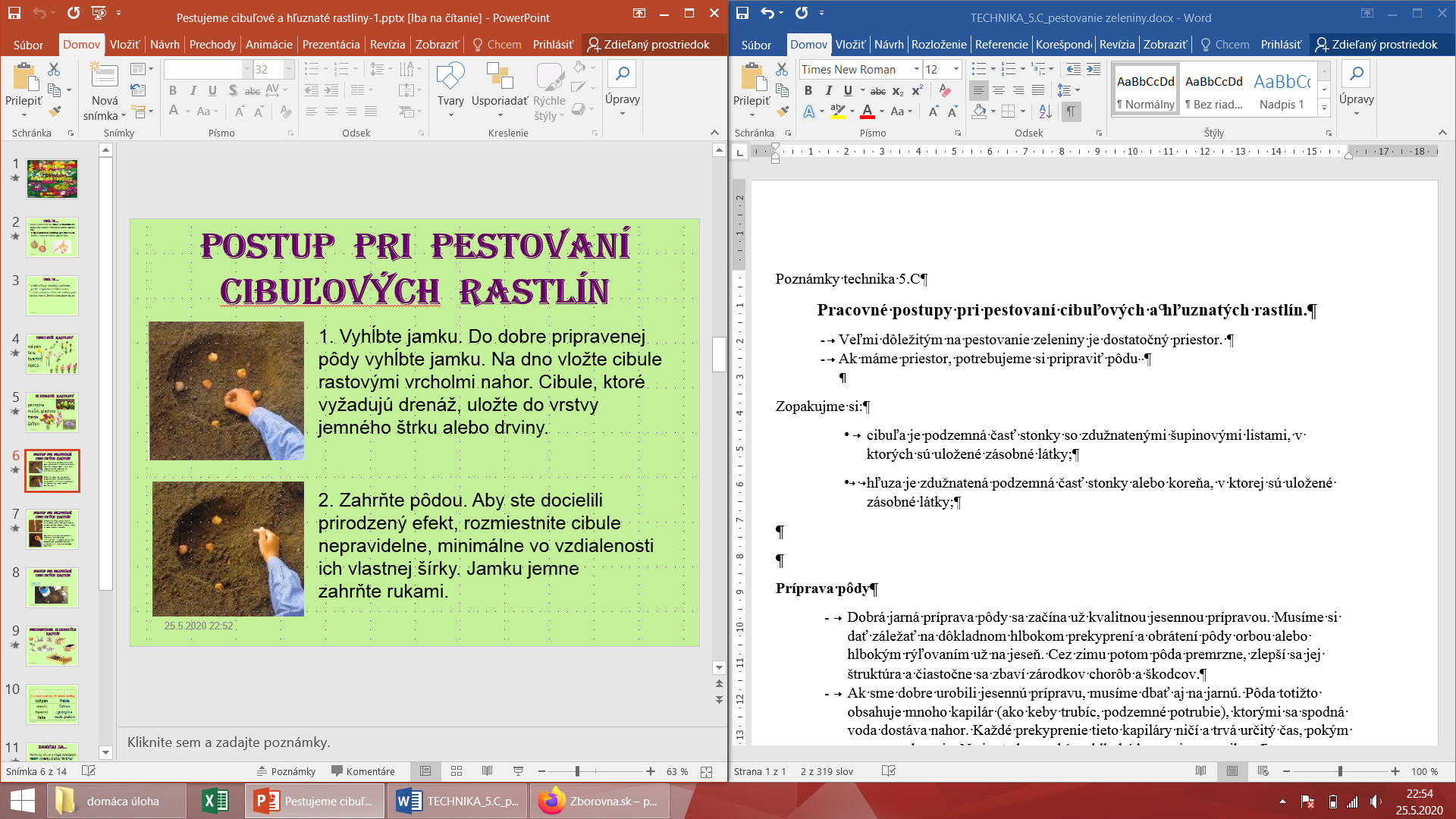 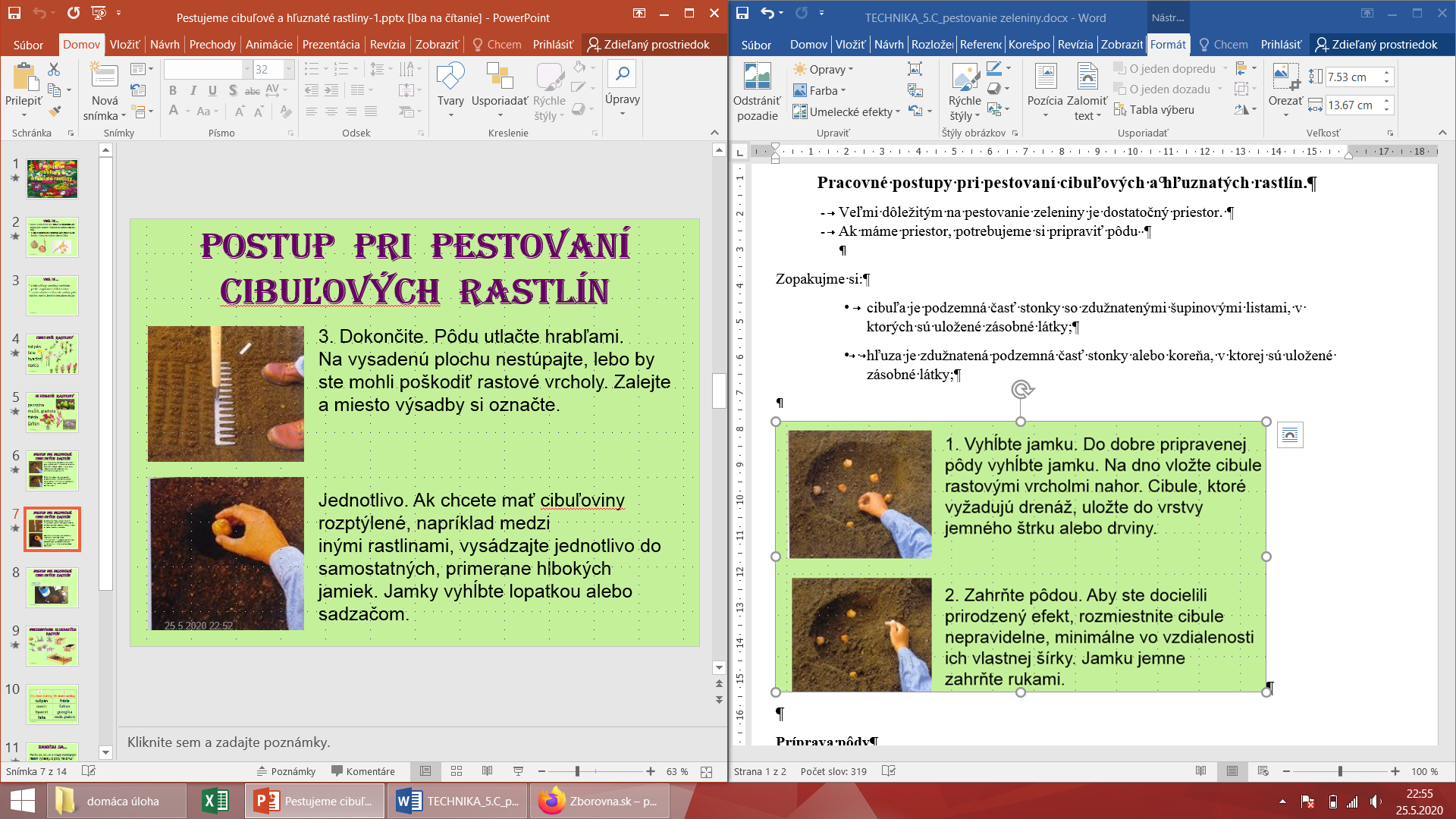 Po naučení sa učiva, odpovedajte písomne do zošita na otázky:Vieš vymenovať cibuľové rastliny??Poznáš nejaké hľuznaté rastliny?Už si niekedy sadil cibuľové alebo hľuznaté rastliny?Ak áno, ktoré?